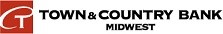 Scholarship ApplicationOne (1) $500 Scholarship AwardedSTUDENT/FAMILY INFORMATION Name _______________________________________________________________________________Address______________________________________________________________________________Name of Parent(s)/Guardian(s)___________________________________________________________Number of Siblings________  Ages of Siblings________________________________________________Number of Family Members Attending College Next Year_______________________________________ACADEMIC INFORMATIONGPA___________	Rank in Class______/_______		ACT/SAT Composite________________**Please include an official transcript with your application**College You Plan to Attend:1st Choice______________________________ 		Location (City, State)______________________2nd Choice______________________________ 		Location (City, State)______________________Anticipated Major______________________________________________________________________**Write a short essay on why you choose to major in the area listed above.  You may attach a separate sheet or use the back of this application**EXTRACURRICULAR ACTIVITIES (Church, Scouts, Volunteering, Clubs, Sports, etc.)Activity_____________________________	Years Involved__________________________________Activity_____________________________	Years Involved__________________________________Activity_____________________________	Years Involved__________________________________Activity_____________________________	Years Involved__________________________________Activity_____________________________	Years Involved__________________________________Activity_____________________________	Years Involved__________________________________Leadership Positions/Awards/Honors received with the above activities:____________________________________________________________________________________________________________________________________________________________________________________________________**If you need more space, attach a separate sheet or attach a resume of your activities**